Муниципальное казенное дошкольное образовательное учреждение –Детский сад комбинированного вида №3 города БарабинскаЛОГОПЕДИЧЕСКИЙ ПРОЕКТ «ПОСЛУШНЫЙ ЯЗЫЧОК»Подготовительная логопедическая  группа «Колокольчик»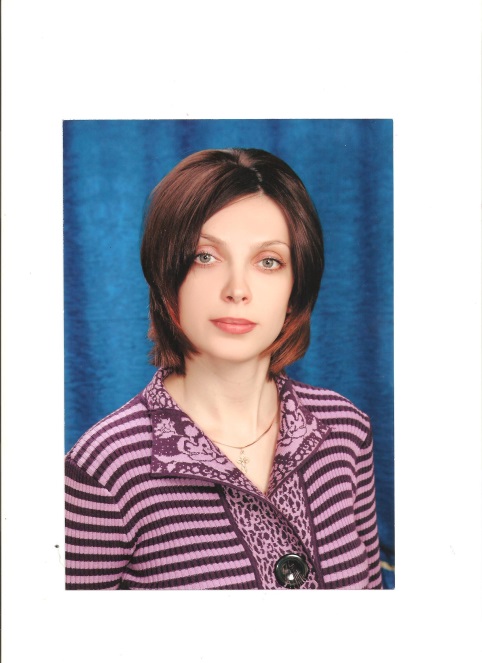 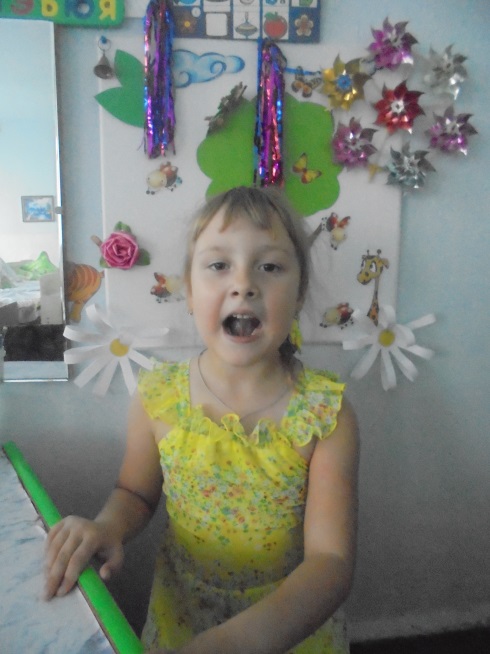 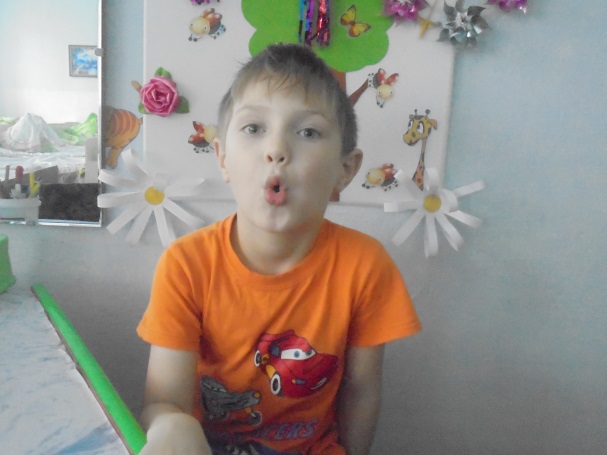 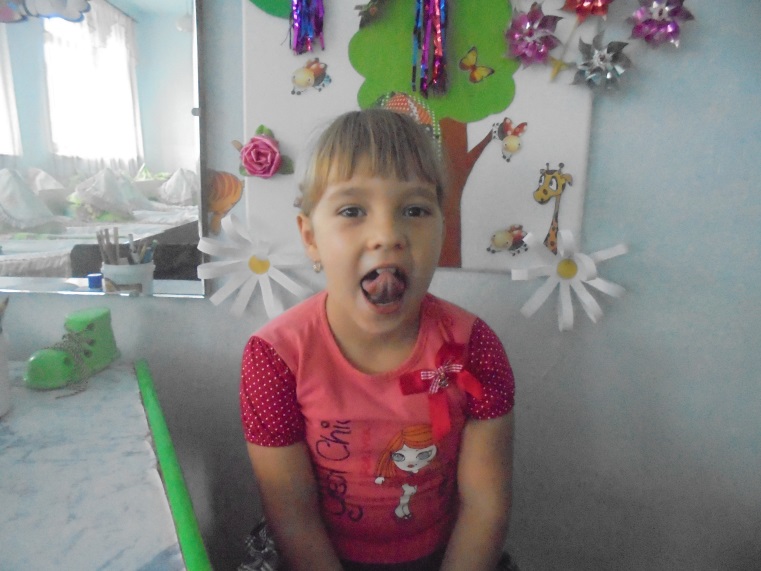 Реализовала учитель-логопедН.Н.БухаринаБарабинск 2020Проект «ПОСЛУШНЫЙ ЯЗЫЧОК»Гипотеза: Если в системе педагогической работы по формированию звукопроизношения детей дошкольного возраста, активно использовать артикуляционную гимнастику в игровых и нетрадиционных методах и приемах, то это более эффективно скажется на развитии правильного звукопроизношения, повысит эмоциональный настрой к занятиям и другим формам работы.Участники проекта:Дети  дошкольного возраста с ОНРУчитель – логопедВоспитателиРодители Цель: Создание условий для предупреждения и коррекции нарушений звукопроизношения у детей шести лет, через применение артикуляционной гимнастики.Задачи:Формирование представлений детей об органах артикуляционного аппарата.Развитие мышц органов артикуляционного аппарата.Формирование артикуляционных умений, необходимых для постановки звуков.Создание благоприятных условий для положительного эмоционального настроя у детей и желания заниматься.Повышение интереса родителей к коррекционному процессу.Ожидаемый результатЧеткое представление детей об органах речи: строении, назначении, способах сохранения их здоровья;Развитие артикуляционной моторики до уровня максимальной достаточности для постановки звуков у детей;Умение детьми выполнять основные артикуляционные упражнения и специальные упражнения, направленные на выработку артикуляционного уклада определенных звуков;Разработка комплексов артикуляционных упражнений;Повышение интереса родителей к проблеме развития речи своих детей;Осуществление взаимосвязи в работе логопеда и родителей воспитанников.Активное участие родителей в образовательном процессе детей.Этапы проекта:1. Организационно-подготовительный2. Основной3. ЗаключительныйПервый этап: организационно-подготовительныйПодбор и изучение литературы, подготовка методического материала.Проведение диагностики.Создание системы работы по развитию артикуляционной моторики детей с проблемами в речи.Знакомство со строением органов речи с использованием логопедической сказки.Папка-передвижка для родителей: «Зачем нужна артикуляционная гимнастика».Памятка для родителей « Артикуляционная гимнастика в домашних условиях».Второй этап: основной.Проведение подгруппового занятия на тему «В мире звуков»Подгрупповое/индивидуальное разучивание комплексов артикуляционных упражнений с использованием красочных иллюстраций, дидактической игрушки.Проведение подгрупповых занятий на тему: «Сказки о Весёлом Язычке»Коллективное придумывание сказки о Чудо – язычке.Рисование иллюстраций к сказке о Чудо-язычке.Совместное создание с ребёнком артикуляционной  сказки о Чудо-язычке.Третий этап: заключительный:Диагностика артикуляционной моторики у детей.Выставка рисунков «Моя сказка о Чудо - Язычке»На первом этапе для формирования артикуляционных умений, необходимых для постановки звуков использовала картотеку артикуляционных упражнений.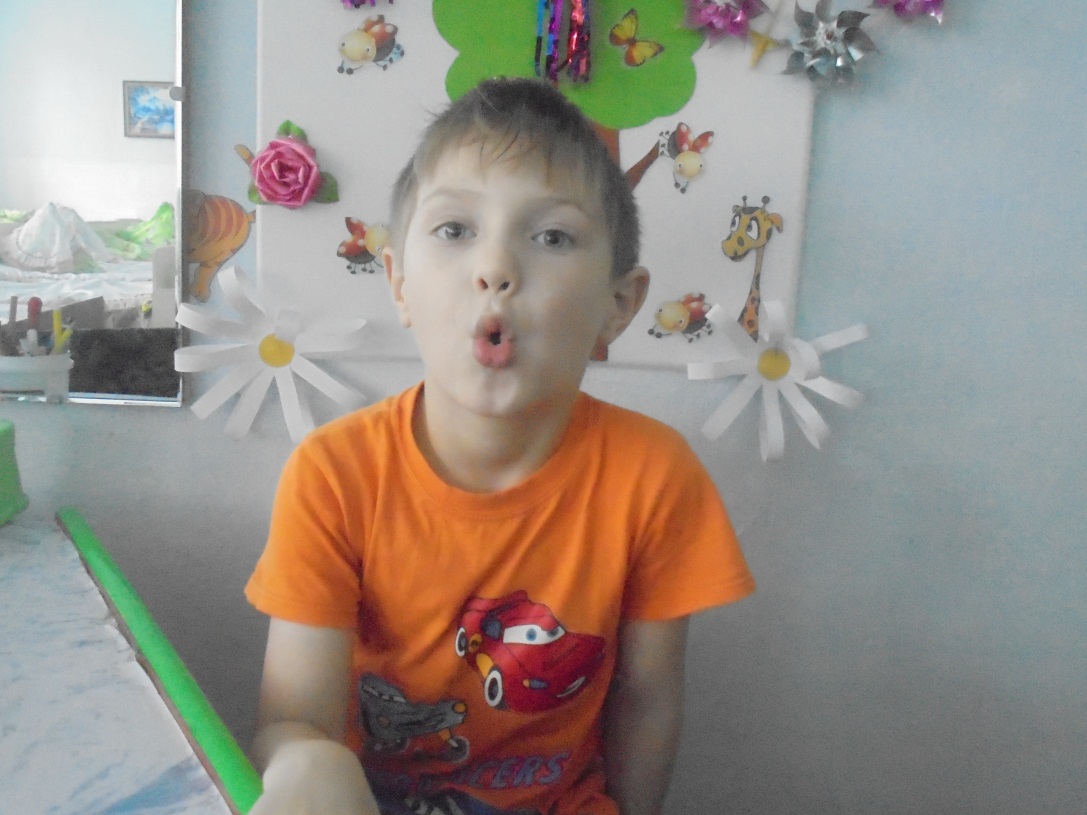 На этом этапе необходимы статические упражнения и динамические упражнения.Чтобы помочь ребенку при выполнении статических упражнений, взрослый вслух считает или даёт ему следующие команды: «Раз, два , три – отдохни!» или «Раз, два, три, четыре, пять – теперь можно отдыхать!»  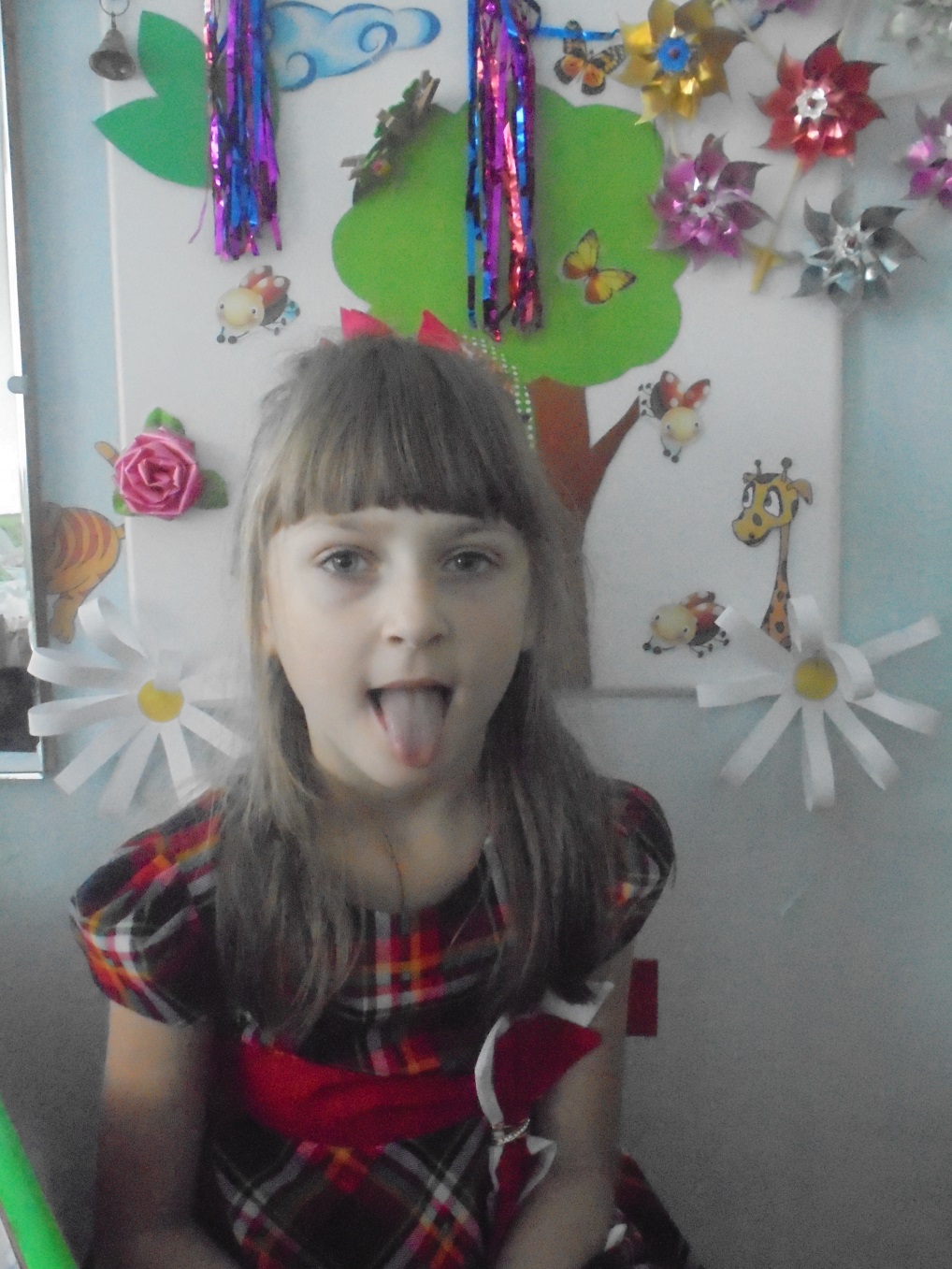 Динамические упражнения необходимы для выработки умения переключаться с одной артикуляционной позы на другую, поэтому выполняются в более быстром темпе. Они выполняются тоже под счёт («Раз-два, раз-два…») или же по команде взрослого. Например, при выполнении упражнения «Качели», предусматривающего подъём и опускание языка, команды могут быть такими: «Вверх-вниз…»Артикуляционные упражнения выполняются медленно и обязательно перед зеркалом, чтобы ребёнок мог видеть и лицо логопеда, движения которого он копирует, и самого себя. Если ребёнок не может повторить какое-либо действие, взрослый может помочь ему, проведя соответствующее пассивное упражнение (используя пальцы рук или чайную ложку).Для знакомства со строением органов речи использовала специальные игрушки «Весёлые лягушки Клава и Клара». 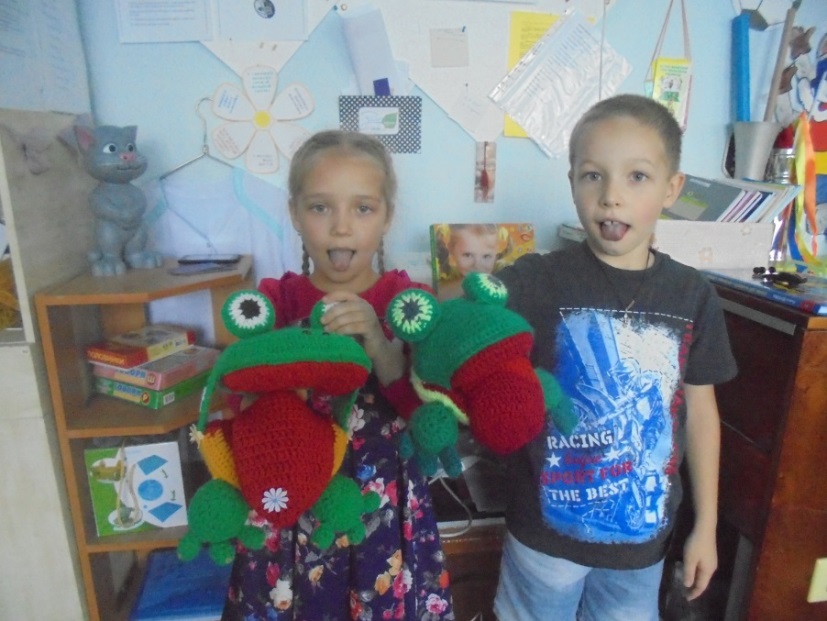 Для развития мышц органов артикуляционного аппарата на втором этапе проводила подгрупповые занятия с элементами артикуляционных упражнений, учитывая интересы детей. Группа делилась по гендерным признакам  (девочки и мальчики), что положительно отразилось на коррекционной работе. 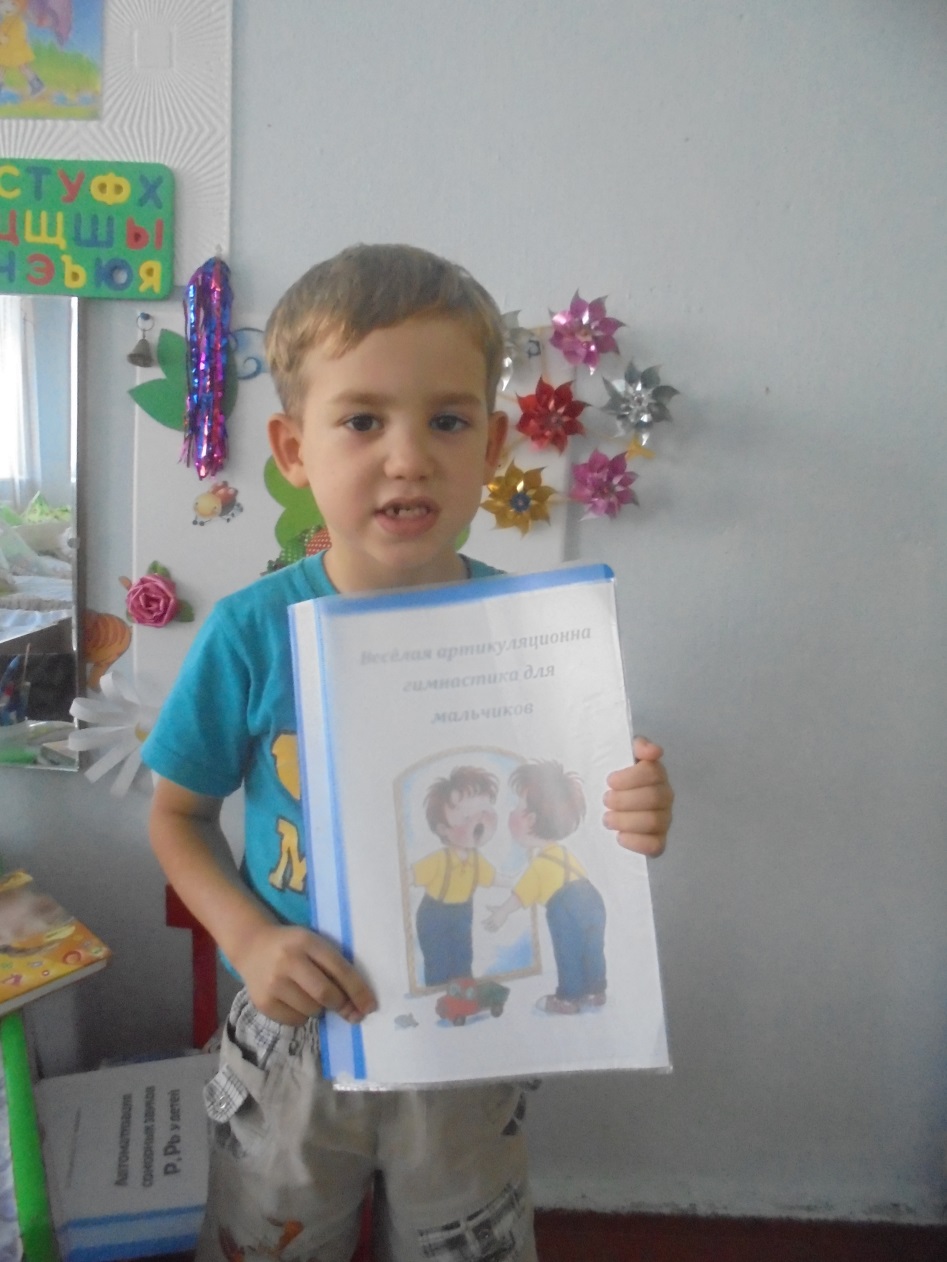 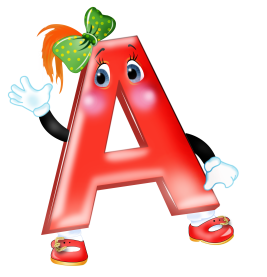 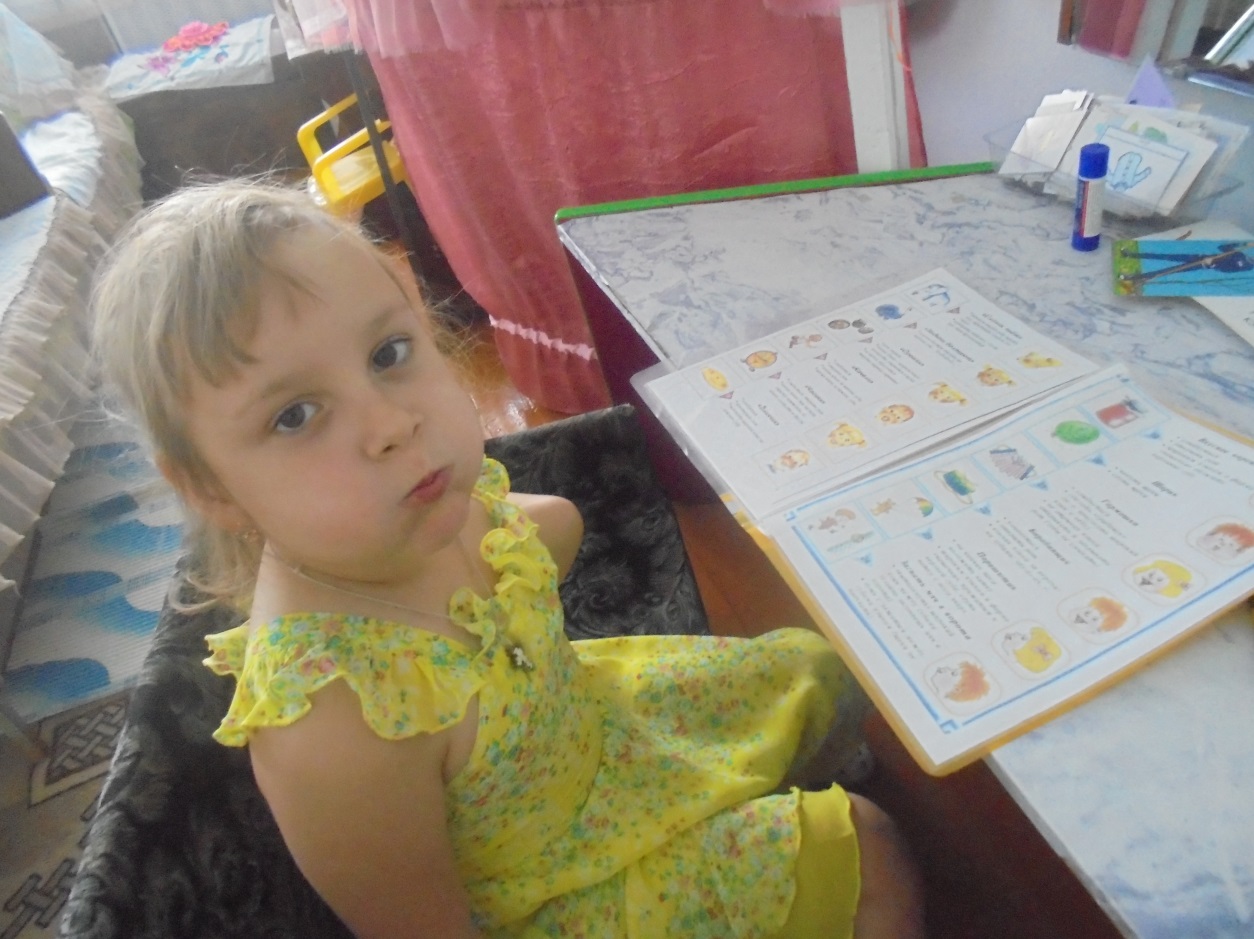 ДевочкиТак же на данном этапе для формирования артикуляционных умений, необходимых для постановки звуков  на индивидуальных занятиях использовала компьютер с красочными презентациями.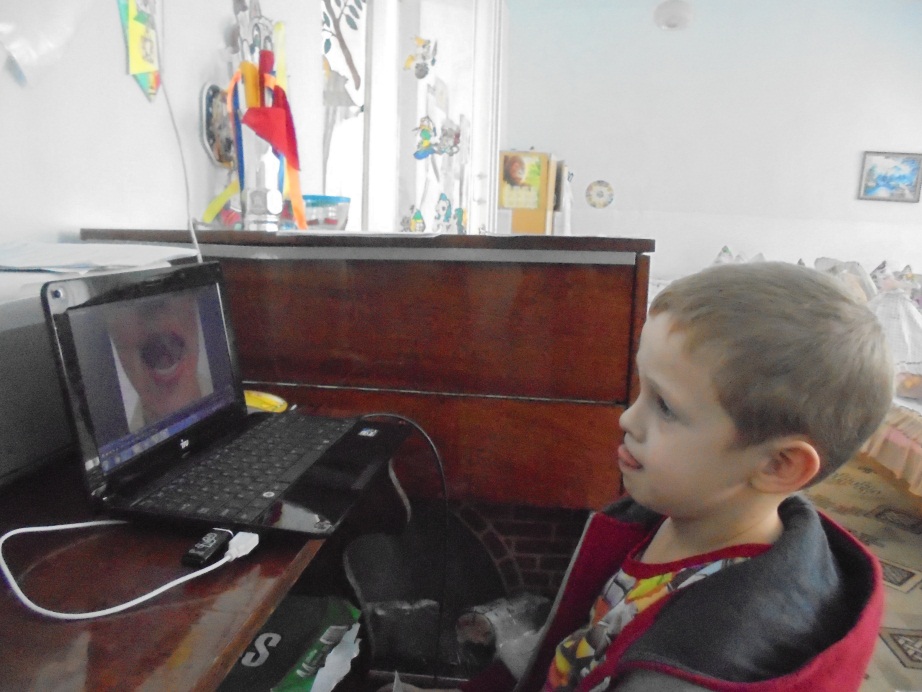 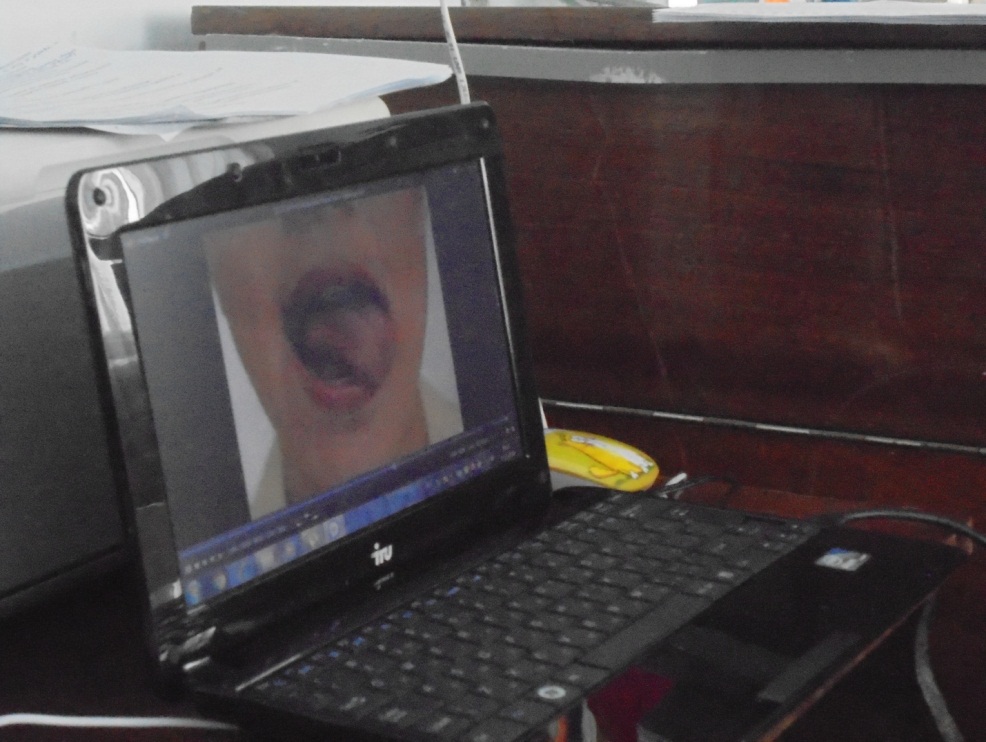 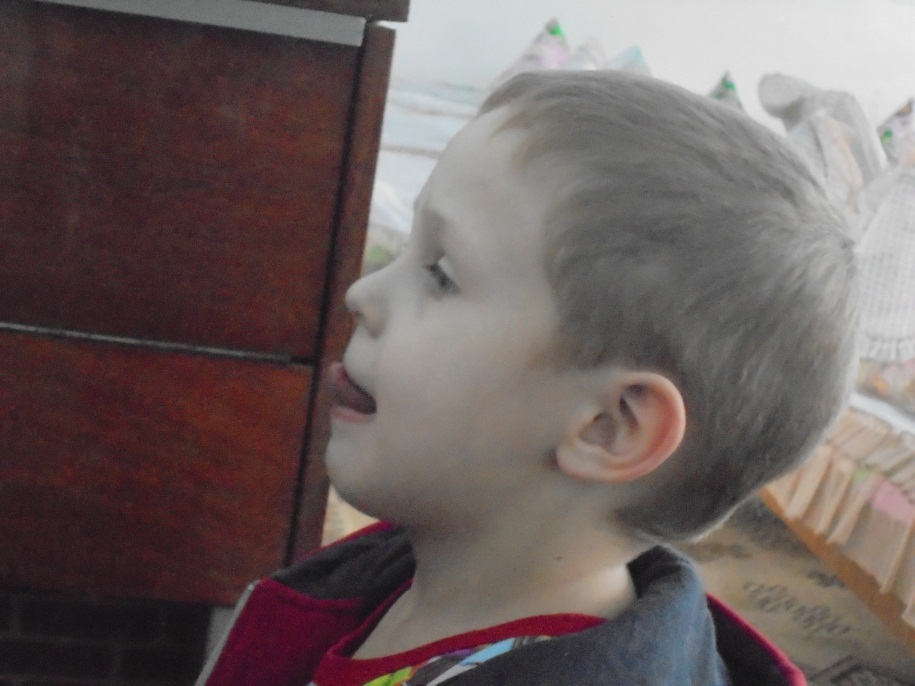 Для создание благоприятных условий и  положительного эмоционального настроя у детей разработала артикуляционную зарядку, с использованием съедобной соломки.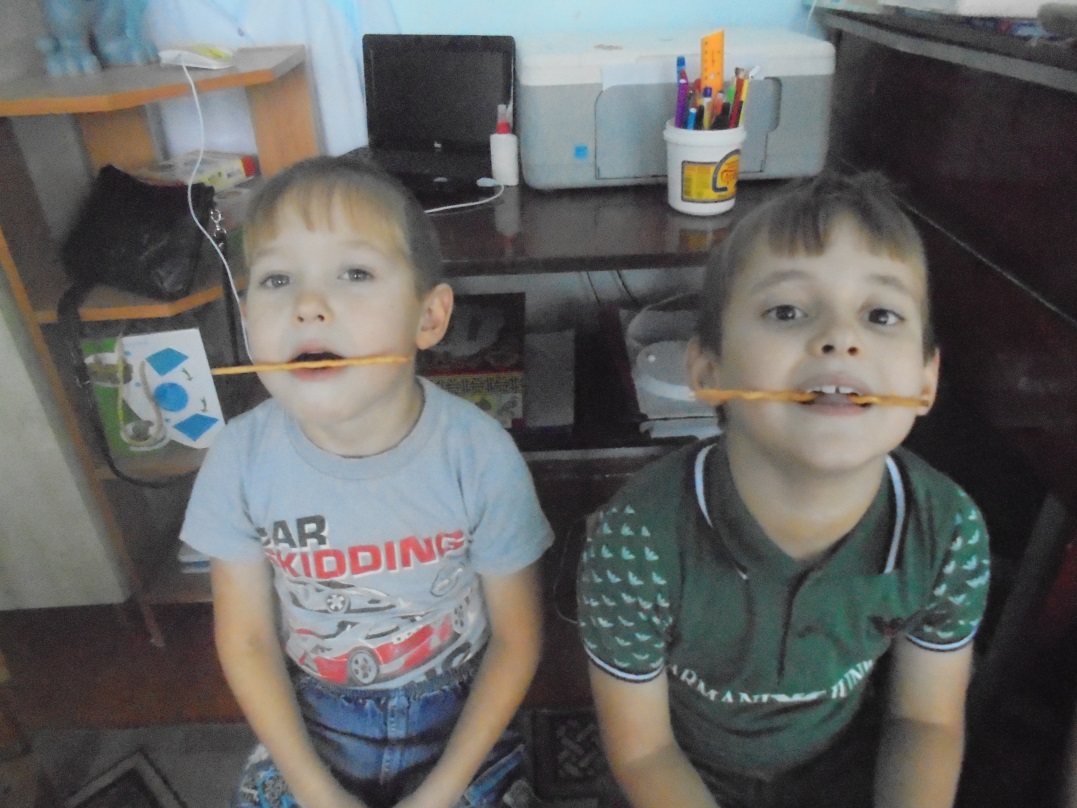 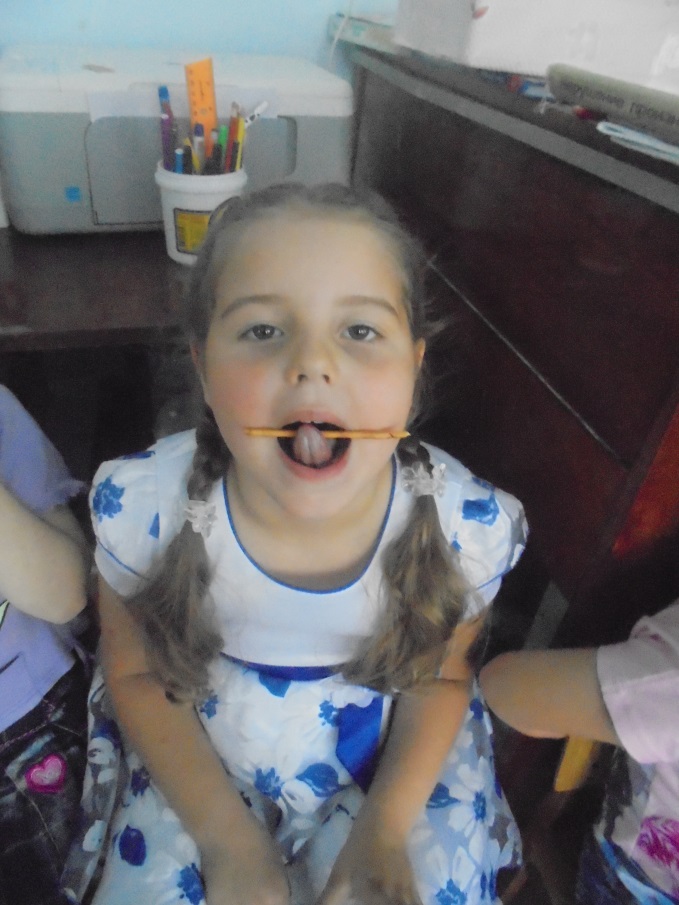 Для яркого эмоционального настроя и желания заниматься предложила  детям  самим придумать  сказку про  язычок и нарисовать  иллюстрации к ней.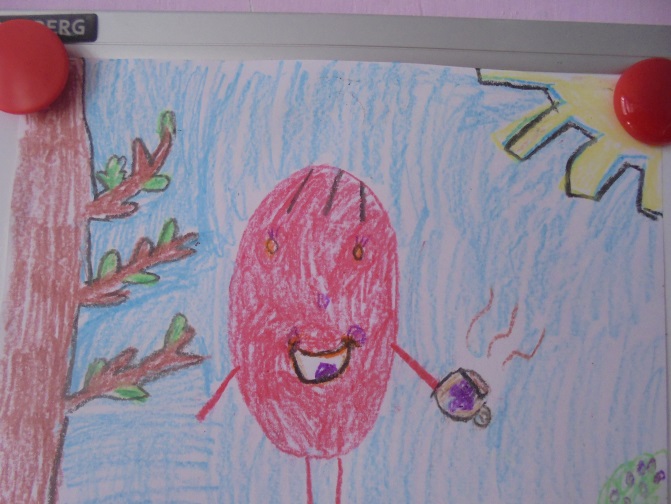 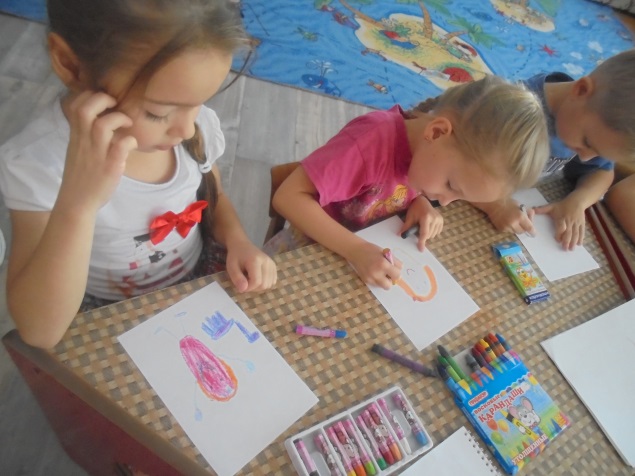 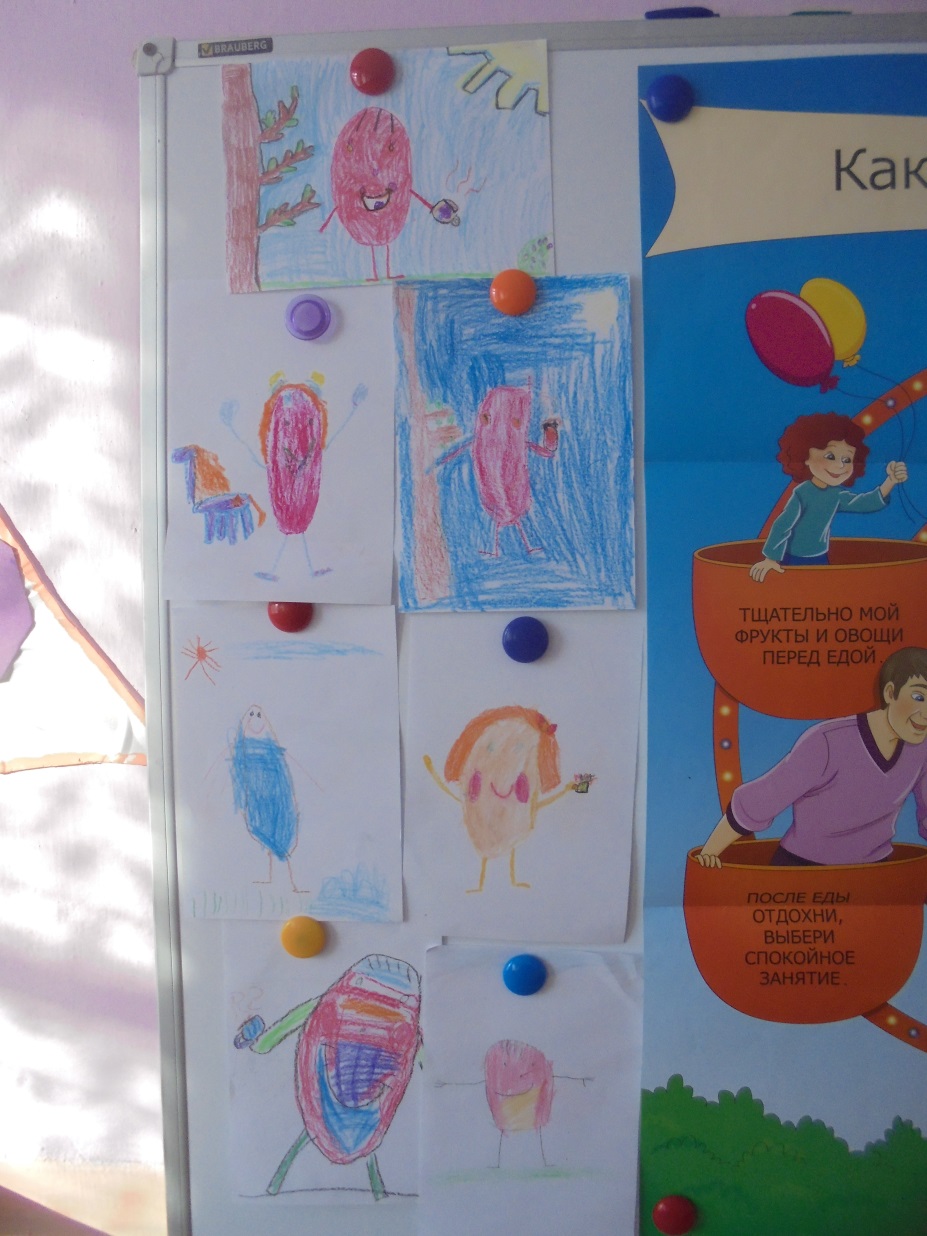 Так же для создания благоприятных условий и желания заниматься создала  центр «Речевичок».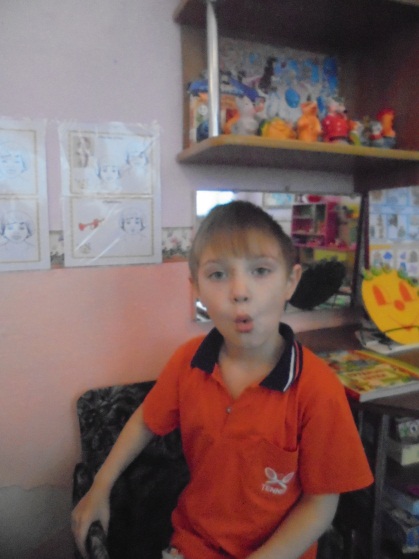 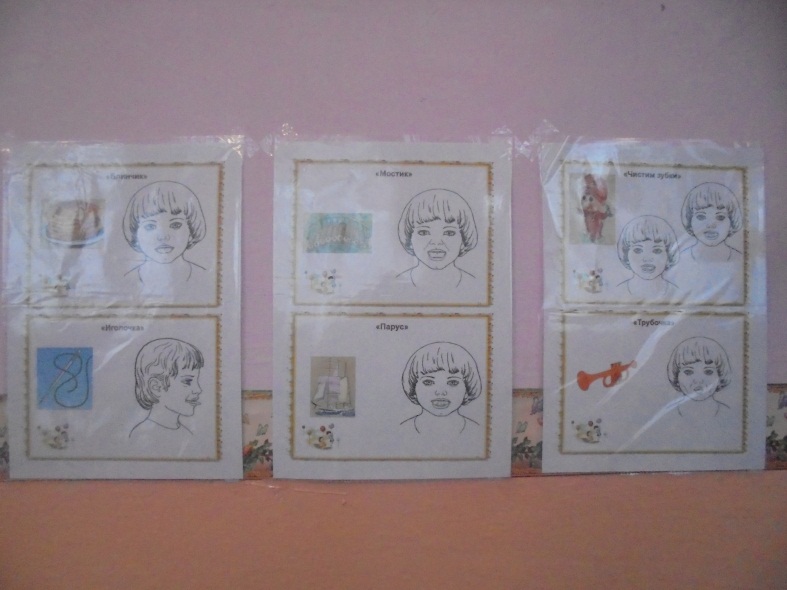 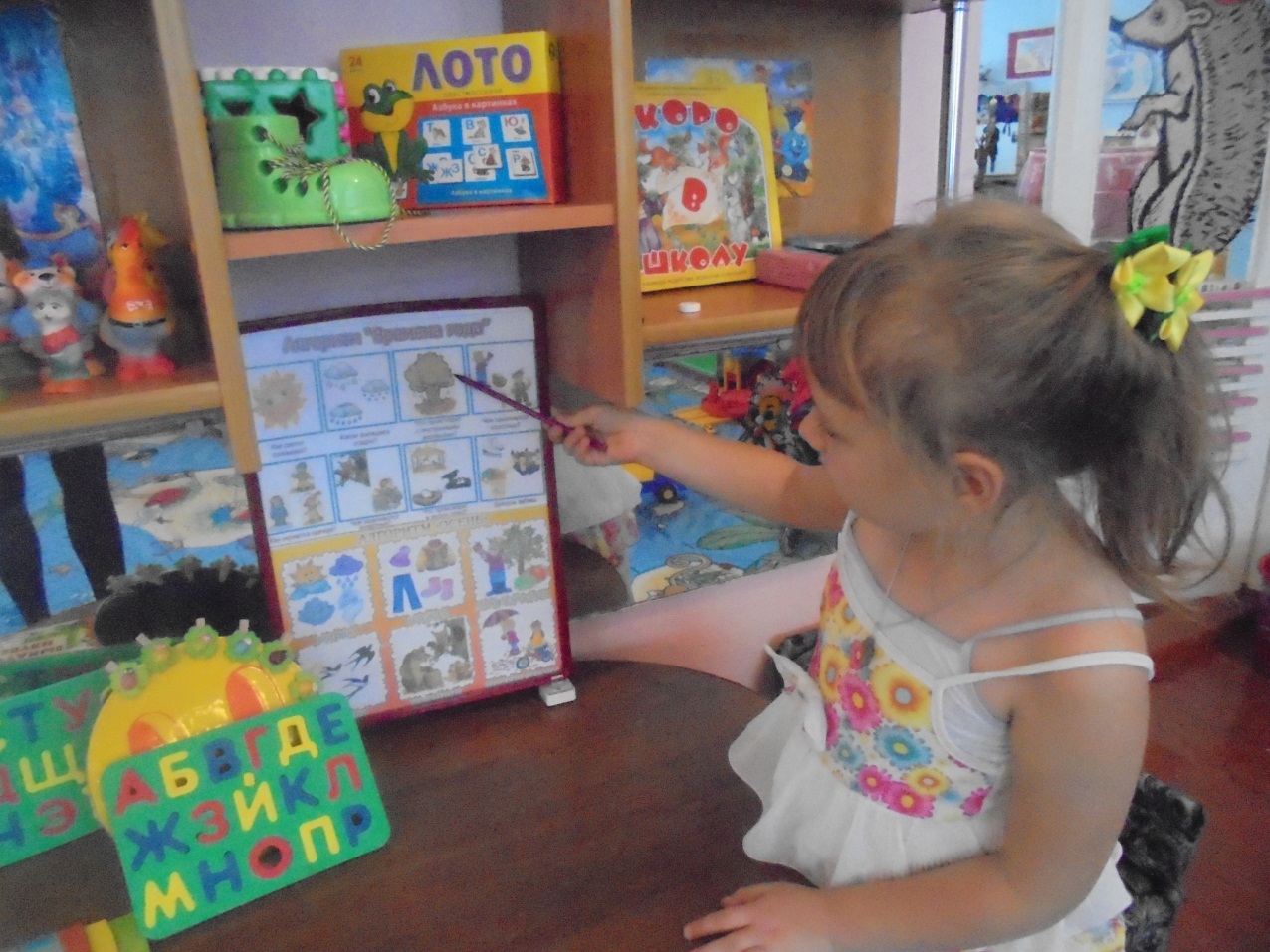 АЛГОРИТМ «ВРЕМЕНА ГОДА»
ПАЛЬЧИКОВЫЙ ТРЕНАЖЕР С ПРИЩЕПКАМИ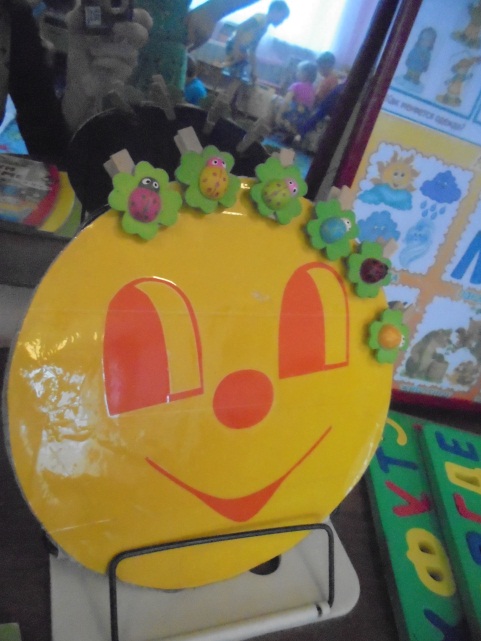 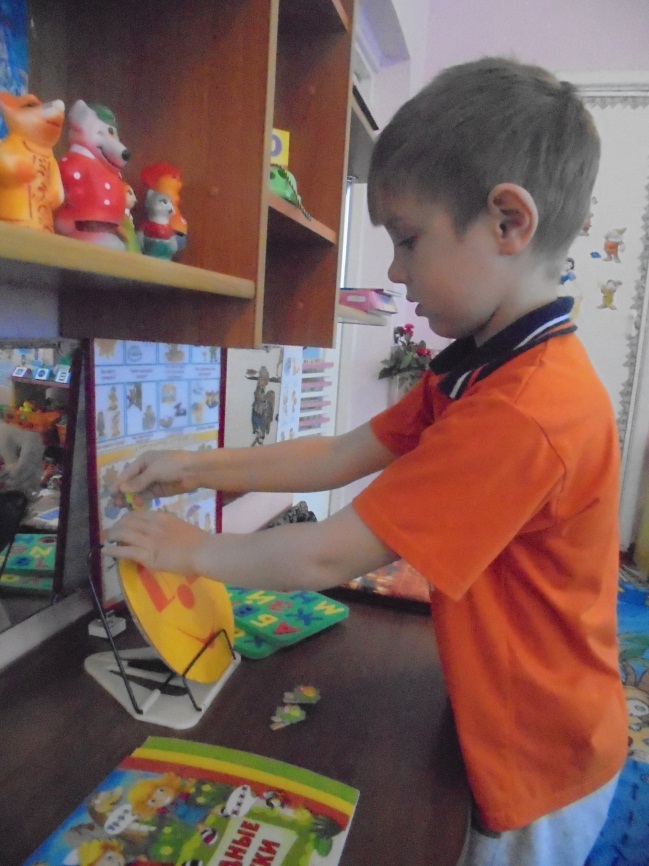 Для воспитателей группы провела консультацию по технике выполнения артикуляционной гимнастики. Познакомила с доступной  литературой на данную тему.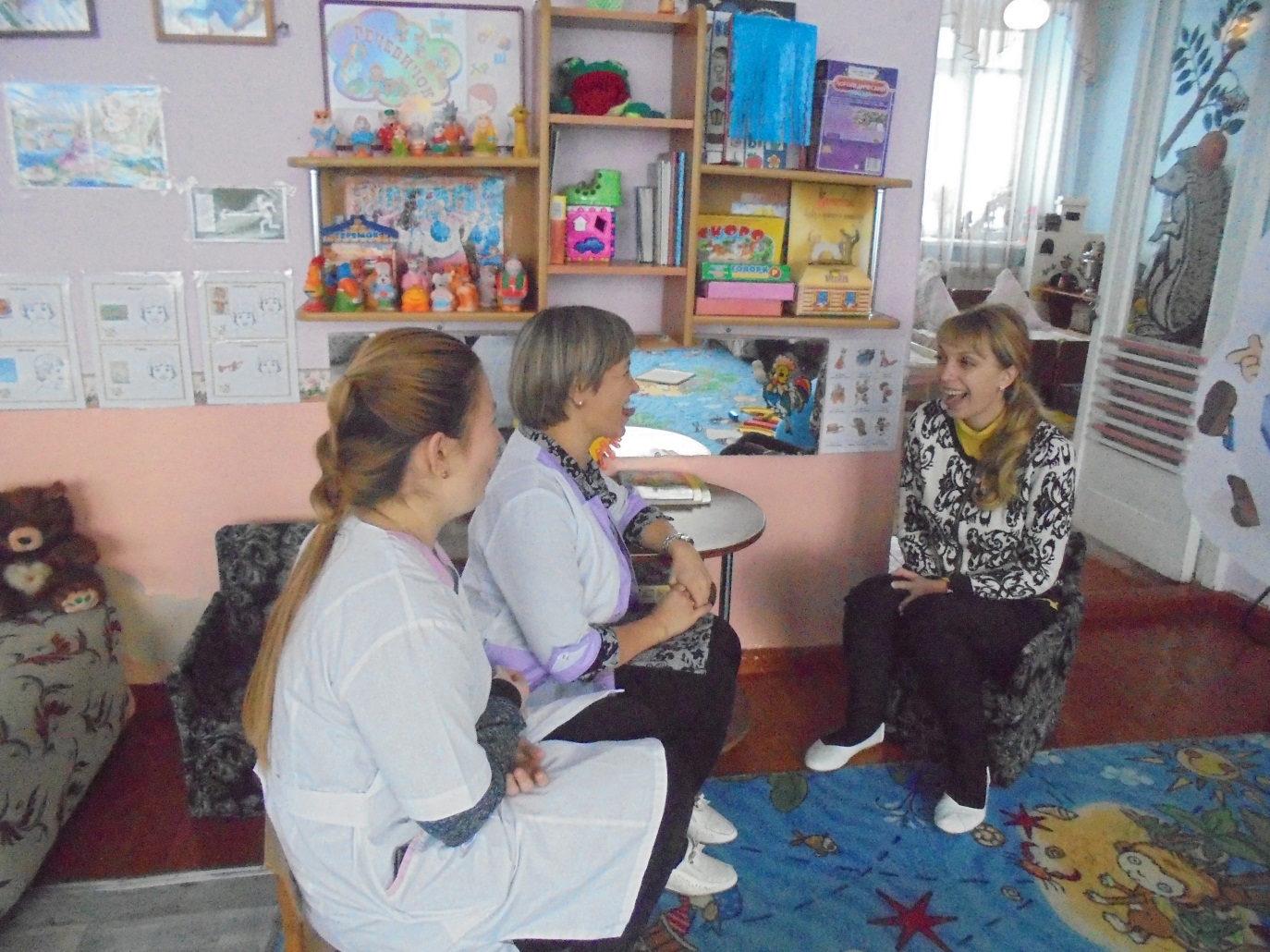 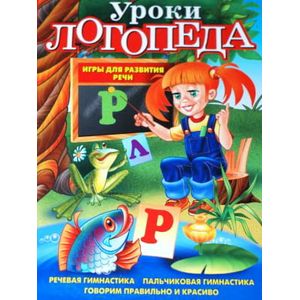 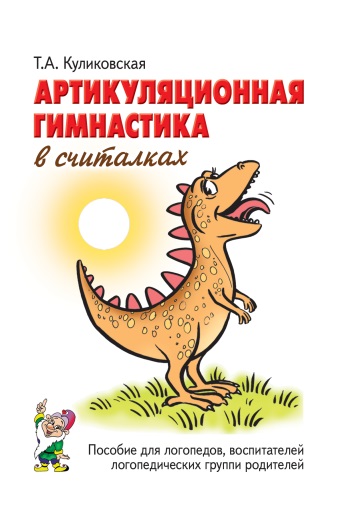 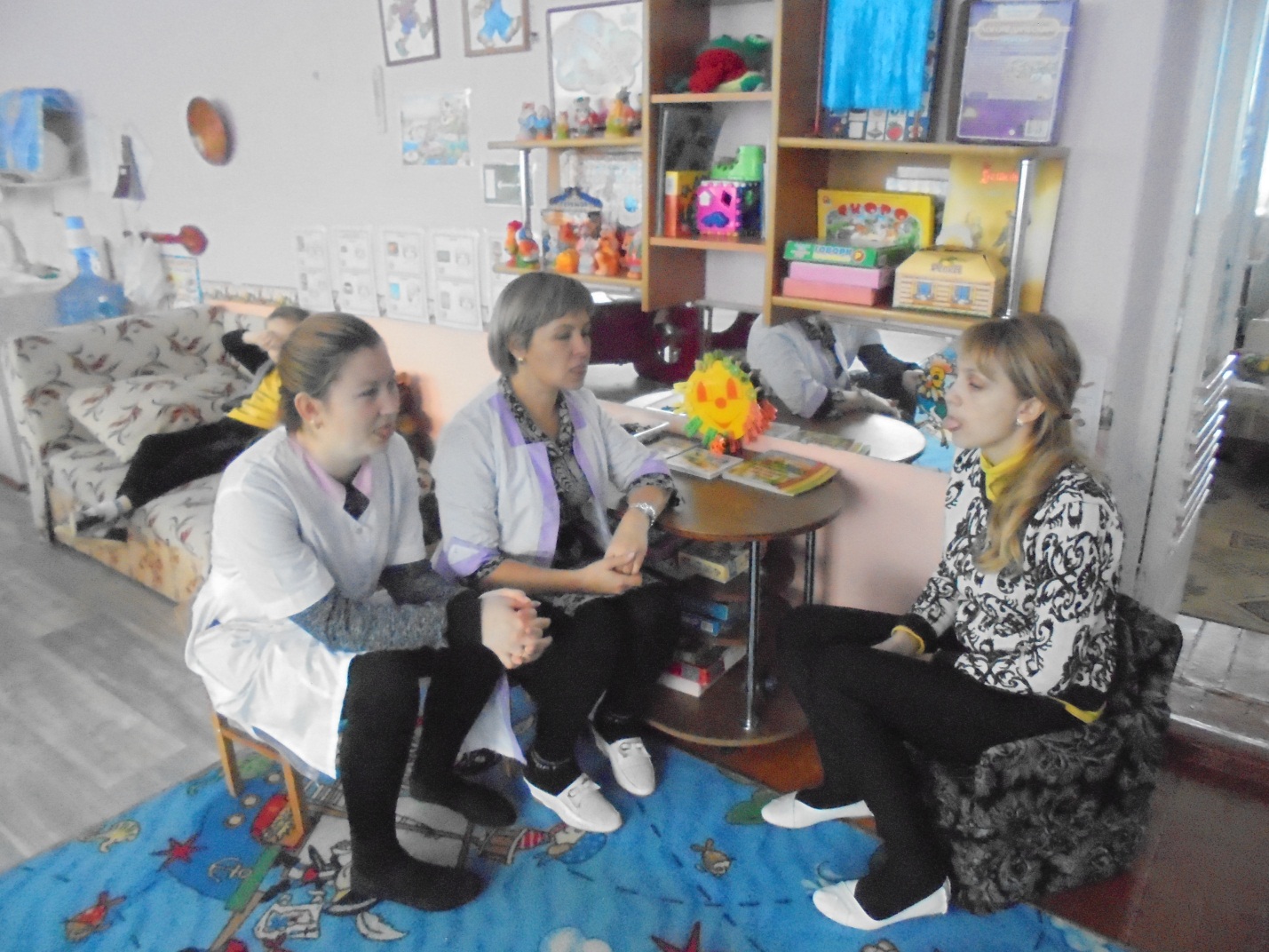 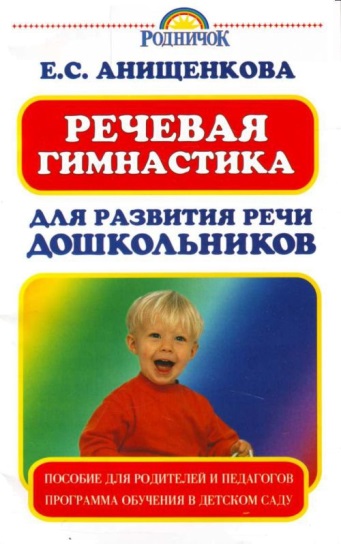 Для повышение интереса родителей к проблеме развития речи своих детей, подготовила информацию о значении артикуляционной гимнастики и упражнениях для язычка в домашних условиях.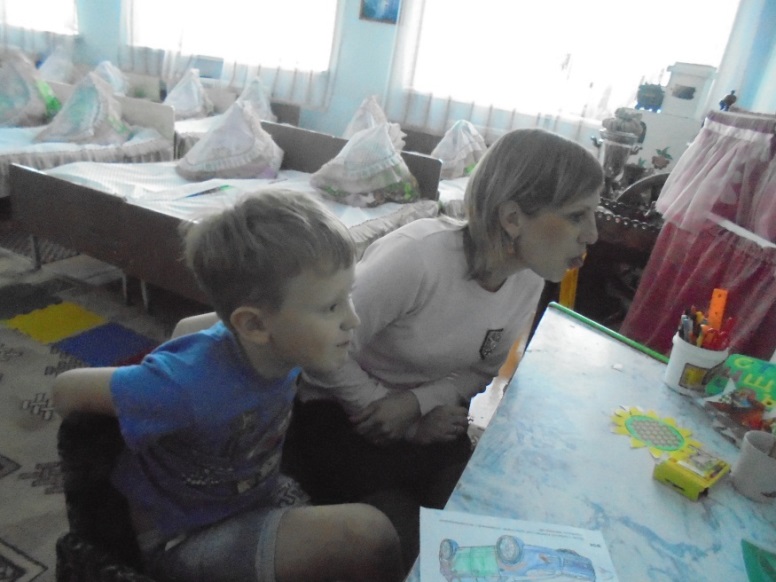 Во второй половине дня пригласила родителей и детей для совместного выполнения гимнастики под моим руководством.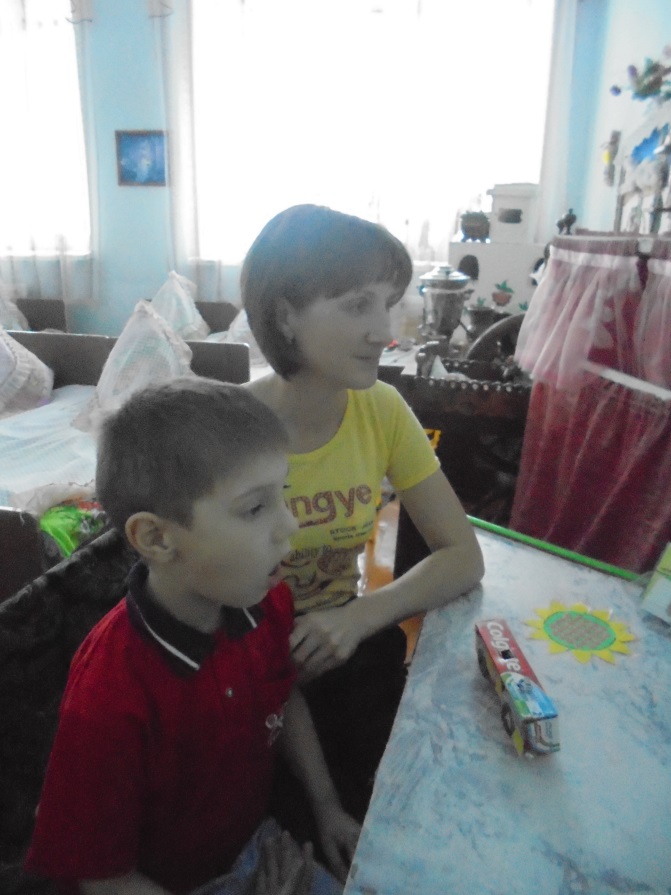 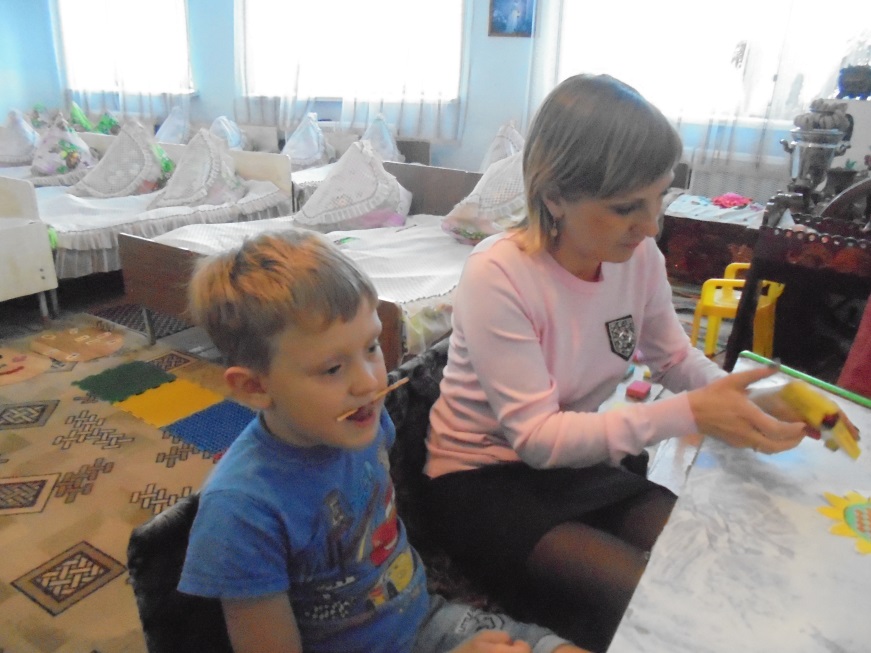 Родители получили информацию о том, какие именно упражнения необходимы для постановки различных  звуков.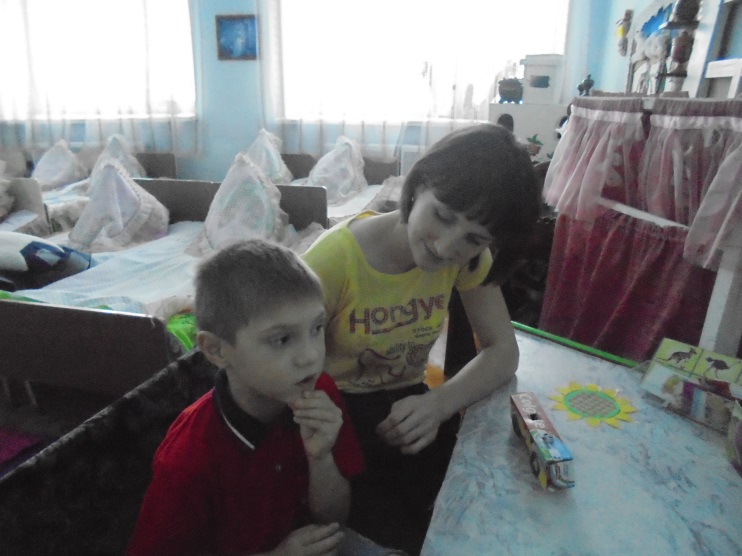 	ДиагностикаДля диагностики использовала базовые упражнения артикуляционной гимнастики, с помощью которых можно тренировать подвижность органов артикуляционного аппарата.Цель: выявить уровень подвижности артикуляционного аппарата у детей с ОНР и готовности его к постановке звуков.Высокий уровень:Движения артикуляционного аппарата активные, замена движений отсутствует, последовательность не нарушена.  Движение языка и удержание его выполняются  полном объёме.Средний  уровень: Движение артикуляционного аппарата выполняются в неполном объёме, в замедленном темпе, с появлением содружественных движений. Не всегда язык удерживается в определённой позе.Низкий уровень: Движения не выполняются, удержание языка не удаётся. Наблюдается моторная напряжённость артикуляционного аппарата. Саливация.
Вывод:За время реализации проекта высокий уровень подвижности артикуляционного аппарата у детей с ОНР увеличился на 45%, средний уровень снизился на 5%, низкий уровень так же снизился на 40%.Стихи для артикуляционной гимнастики с соломкойУСЫХодят важные мужчиныС пышными усамиМы себе чудо-усыНаколдуем сами!************************************************************ДУДОЧКАКак играть на дудочкеЗнают даже уточкиГубки мы вперёд потянемТоже уточками станем!*************************************************************КОШКАКошка сердится немножкоНе сидится у окошкаСпинку выгнула упрямоИ не хочет слушать маму!************************************************************ПАРУСПосмотри, корабль старинныйС парусами, с мачтой длиннойВетер парус надувалПо морям кораблик гнал.************************************************************ЭКСКАВАТОРТам где нужно сто лопатЯ один трудиться рад!